ОПРОС НА ТЕМУ ШКОЛЬНЫХ ТРЕНДОВКак Вы считаете, что из этого можно назвать трендами?Ваш вариант_______________________________________________________________________________________________________________________________________________Большое спасибо за помощь в проекте!ОПРОС НА ТЕМУ ШКОЛЬНЫХ ТРЕНДОВКак Вы считаете, что из этого можно назвать трендами?Ваш вариант_______________________________________________________________________________________________________________________________________________Большое спасибо за помощь в проекте!- лизуны - сквиши  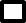 - спинеры  - двухцветные пайетки  - комиксы  - телефонные игры  - рисование по номерам  - сленг  - одежда  - музыка  - цветные волосы  - мат  - фотографии, селфи  - сторис в ВК, Инстаграмме  - тик-ток  - лайк  - кваи  - лизуны - сквиши  - спинеры  - двухцветные пайетки  - комиксы  - телефонные игры  - рисование по номерам  - сленг  - одежда  - музыка  - цветные волосы  - мат  - фотографии, селфи  - сторис в ВК, Инстаграмме  - тик-ток  - лайк  - кваи  